Ahoj sedmáci! Všem žákům, kteří mi pravidelně zasílají ke kontrole vypracované úkoly, děkuji. Zároveň upozorňuji, že někteří žáci vypracované zadané úkoly ještě neposlali – prosím o zaslání. Děkuji. !!! Nezapomeňte, že budu přihlížet k vaší aktivitě (plnění úkolů) při uzavírání hodnocení za druhé pololetí !!!A tady nové poznámky do sešitu:SVĚTELNÉ JEVYPŘÍMOČARÉ ŠÍŘENÍ SVĚTLASvětlo, které na předměty v našem okolí dopadá, se od nich odráží a vstupuje do našeho oka.Kde světlo není, nic se neodráží – nevidíme nic.Vidíme proto jen ta tělesa a látky, které jsou buďto samy zdrojem světla, nebo které jsou osvětlené. Zdroje světla můžeme dělit na:Bodové – rozměry zdroje jsou zanedbatelné vzhledem ke vzdálenosti (hvězda, pouliční lampa….)Plošné – rozměry nelze zanedbat (zářivka, Slunce…)Optické prostředí:Prostředí, kterým se světlo šíří, nazýváme optické prostředí. Rozlišujeme optické prostředí:Průhledné – světlo se zde šíří přímo (vzduch, voda, čisté sklo…)Průsvitné – část světla se v něm rozptýlí (mlha, kouř, mléčné sklo…)Neprůhledné – světlo jím neprochází (kovy, dřevo, keramika…)Šíření světla:Světlo se ze zdroje šíří přímočaře (pro lepší názornost používáme světelné paprsky – úzké svazky světla)Provedeme pokus s dírkovou komorou.Rychlost světla:Světlo se šíří obrovskou rychlostí.Například ze Slunce dorazí světlo na Zemi za pouhých 8 min! Urazí přitom vzdálenost 150 000 000 km.Od jiných hvězd světlo cestuje celé roky.Ve vakuu je rychlost světla .V ostatních prostředích je rychlost světla menší.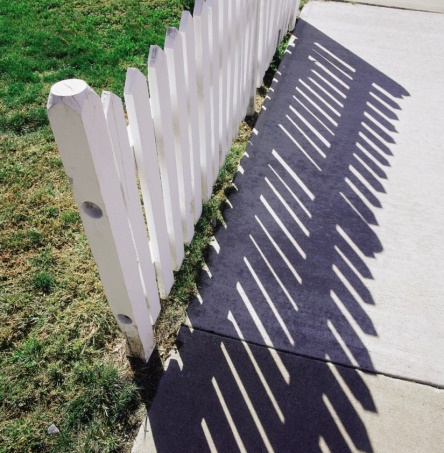 STÍN A POLOSTÍNStín je prostor za tělesem, do něhož neproniká světlo ze zdroje. Prostor, do kterého proniká světlo z části zdroje se nazývá polostín.ZATMĚNÍ SLUNCE A MĚSÍCENakresli a popiš: 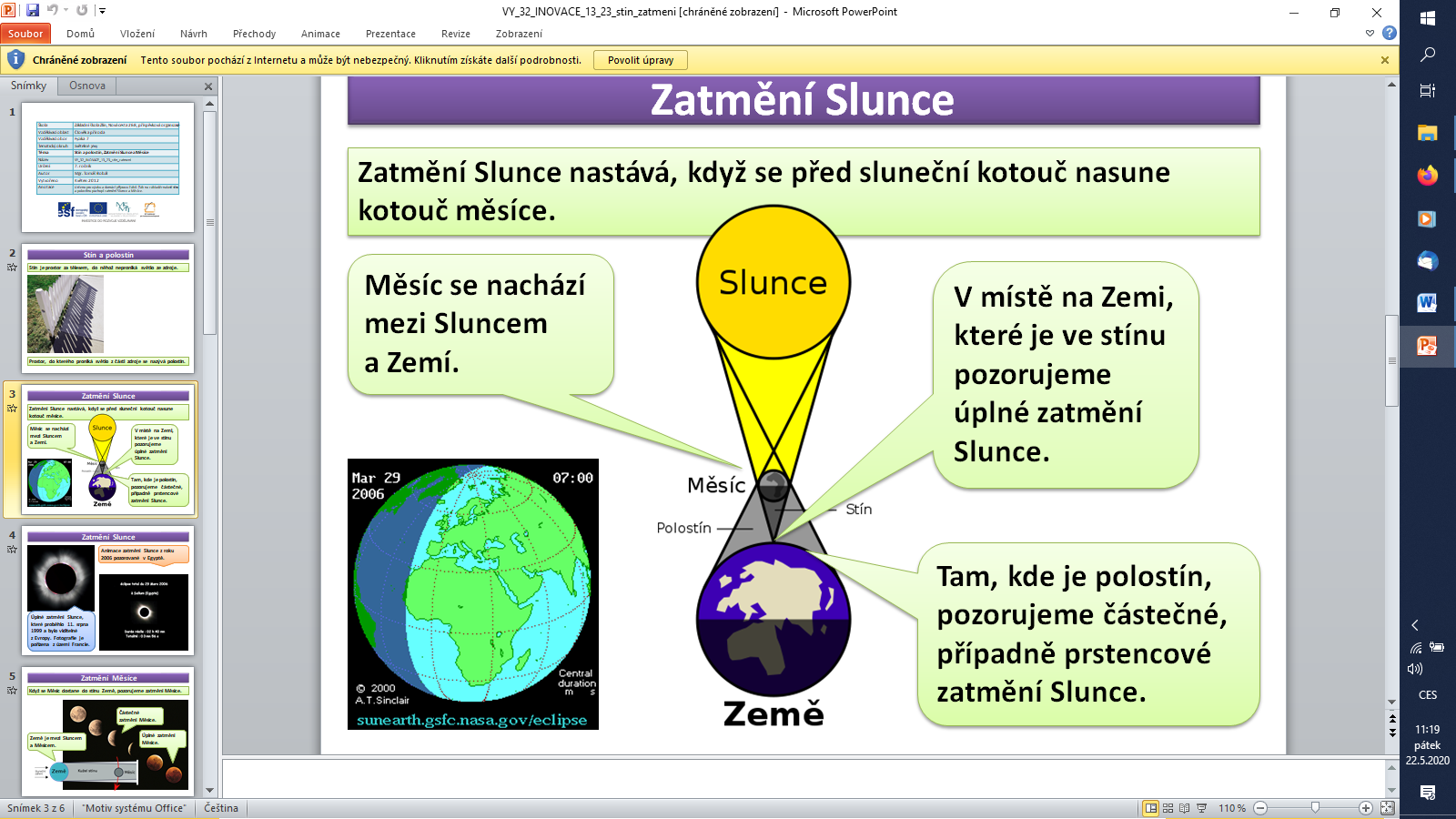 : 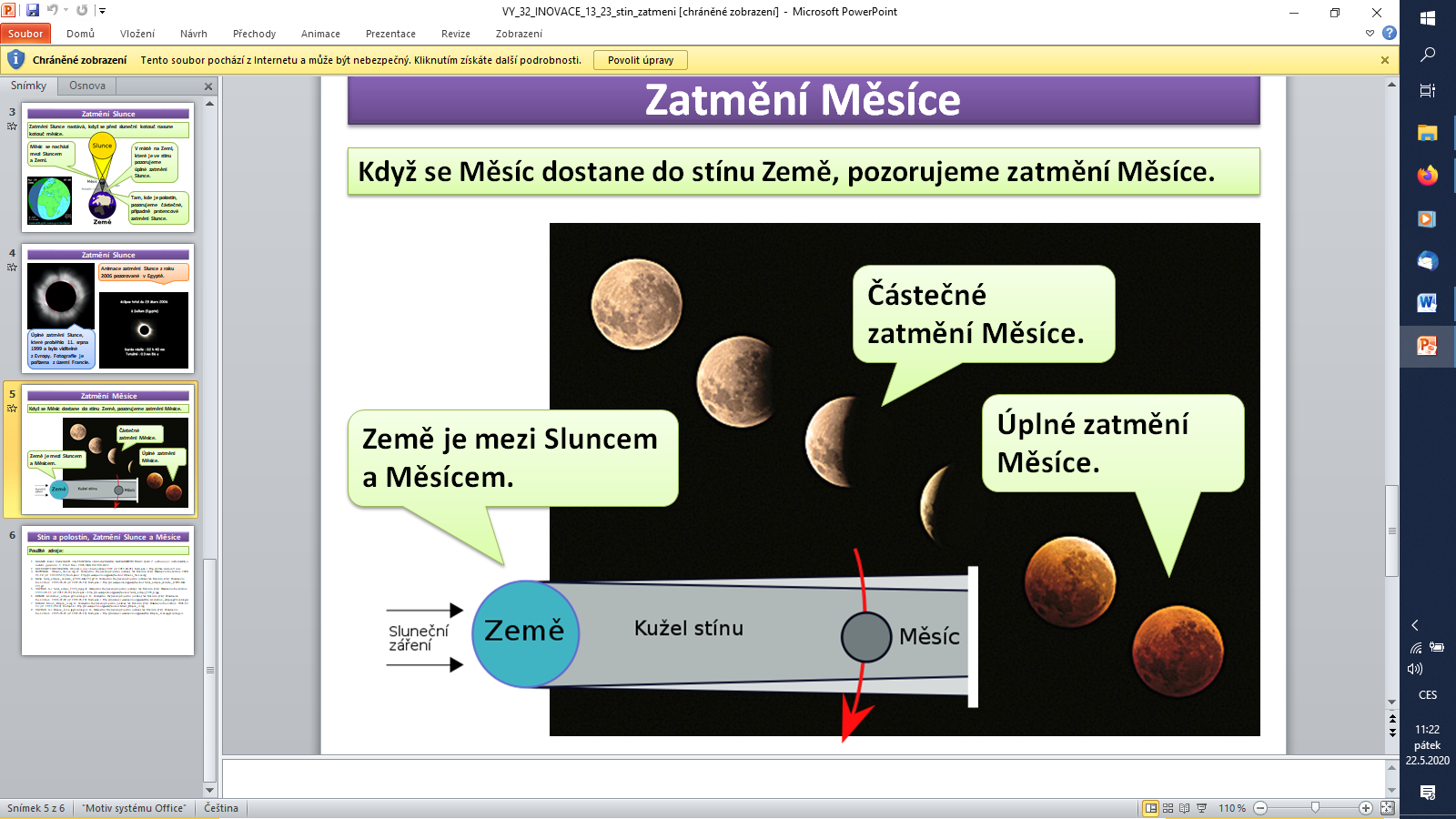 